ПОЯСНЮВАЛЬНА ЗАПИСКА№ ПЗН-60881 від 19.12.2023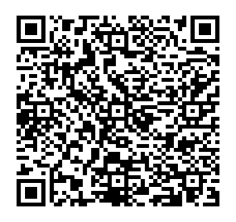 до проєкту рішення Київської міської ради:Про передачу товариству з обмеженою відповідальністю «ДОЛЯ І КО. ЛТД» земельної ділянки в оренду для розміщення та обслуговування об'єктів транспортної інфраструктури (заїзди, виїзди) на вул. Любомирській, 3-А у Голосіївському районі міста КиєваЮридична особа:Відомості про земельну ділянку (кадастровий № 8000000000:90:095:0004).3. Обґрунтування прийняття рішення.Відповідно до Земельного кодексу України та Порядку набуття прав на землю із земель комунальної власності у місті Києві, затвердженого рішенням Київської міської ради 
від 20.04.2017 № 241/2463, Департаментом земельних ресурсів виконавчого органу Київської міської ради (Київської міської державної адміністрації) розроблено проєкт рішення Київської міської ради.4. Мета прийняття рішення.Метою прийняття рішення є забезпечення реалізації встановленого Земельним кодексом України права особи на оформлення права користування на землю.5. Особливі характеристики ділянки.Стан нормативно-правової бази у даній сфері правового регулювання.Загальні засади та порядок передачі земельних ділянок у користування зацікавленим особам визначено Земельним кодексом України та Порядком набуття прав на землю із земель комунальної власності у місті Києві, затвердженим рішенням Київської міської ради                          від 20.04.2017 № 241/2463.Проєкт рішення не містить інформацію з обмеженим доступом у розумінні статті 6 Закону України «Про доступ до публічної інформації».Проєкт рішення не стосується прав і соціальної захищеності осіб з інвалідністю та не матиме впливу на життєдіяльність цієї категорії.Фінансово-економічне обґрунтування.Реалізація рішення не потребує додаткових витрат міського бюджету.Відповідно до Податкового кодексу України, Закону України «Про оренду землі» та рішення Київської міської ради 08.12.2022 № 5828/5869 «Про бюджет міста Києва на 2023 рік» орієнтовний розмір річної орендної плати складатиме: 6560 грн 99 коп. (3%).Прогноз соціально-економічних та інших наслідків прийняття рішення.Наслідками прийняття розробленого проєкту рішення стане реалізація зацікавленою особою своїх прав щодо користання земельною ділянкою.Доповідач: директор Департаменту земельних ресурсів Валентина ПЕЛИХ. Назва	ТОВАРИСТВО З ОБМЕЖЕНОЮ ВІДПОВІДАЛЬНІСТЮ «ДОЛЯ І КО. ЛТД» Перелік засновників (учасників) юридичної особиТАТАРІНЦЕВА ЛАРИСА АНАТОЛІЇВНАпровулок Памви Беринди, місто Київ, 01015, УкраїнаТАТАРІНЦЕВ АНДРІЙ ЛЕОНІДОВИЧвулиця Генерала Тупікова, місто Київ, 03058, Україна Кінцевий бенефіціарний   власник (контролер)ТАТАРІНЦЕВА ЛАРИСА АНАТОЛІЇВНАпровулок Памви Беринди, місто Київ, 01015, УкраїнаТАТАРІНЦЕВ АНДРІЙ ЛЕОНІДОВИЧвулиця Генерала Тупікова, місто Київ, 03058, УкраїнаРеєстраційний номер:від 14.11.2023 № 239275609 Місце розташування (адреса)м. Київ, р-н Голосіївський, вул. Любомирська, 3-А Площа0,0449 га Вид та термін користуванняправо в процесі оформлення (оренда 5 років) Категорія земель  землі промисловості, транспорту, електронних комунікацій, енергетики, оборони та іншого призначення Цільове призначення12.04 для розміщення та експлуатації будівель і споруд автомобільного транспорту та дорожнього господарства (для розміщення та обслуговування об'єктів транспортної інфраструктури (заїзди, виїзди)). Нормативна грошова оцінка 
 (за попереднім розрахунком*) 218 699 грн 67 коп. *Наведені розрахунки нормативної грошової оцінки не є остаточними і будуть уточнені   відповідно до вимог чинного законодавства при оформленні права на земельну ділянку. *Наведені розрахунки нормативної грошової оцінки не є остаточними і будуть уточнені   відповідно до вимог чинного законодавства при оформленні права на земельну ділянку. Наявність будівель і споруд   на ділянці:Земельна ділянка вільна від забудови.  Наявність ДПТ:Відповідно до детального плану території селища Чапаєвка,  затвердженого рішенням Київської міської ради від 20.12.2007 № 1463/4296, земельна ділянка за функціональним призначенням належить до території житлової садибної забудови (існуючі) (витяг з містобудівного кадастру наданий Департаментом містобудування та архітектури виконавчого органу Київської міської ради (Київської міської державної адміністрації) від 25.08.2023 № 2596/0/012/12-03-23). Функціональне призначення   згідно з Генпланом:Відповідно до Генерального плану міста Києва, затвердженого рішенням Київської міської ради                  від 28.03.2002 № 370/1804, земельна ділянка за функціональним призначенням належить до території багатоповерхової житлової забудови. Правовий режим:Земельна ділянка належить до земель комунальної власності територіальної громади міста Києва. Розташування в зеленій зоні:Земельна ділянка не входить до зеленої зони. Інші особливості:Земельна ділянка межує з земельною ділянкою з  кадастровим № 8000000000:90:095:0002, яка  знаходиться у власності ТОВАРИСТВА З ОБМЕЖЕНОЮ ВІДПОВІДАЛЬНІСТЮ «ДОЛЯ І КО. ЛТД», на підставі договору купівлі-продажу земельної ділянки від 27.11.2020 № 3800, право власності зареєстровано у Державному реєстрі речових прав на нерухоме майно 27.11.2020, номер відомостей про речове право 39421201 (інформація з Державного реєстру речових прав на нерухоме майно 
від 19.12.2023 № 359031383).Зазначаємо, що Департамент земельних ресурсів не може перебирати на себе повноваження Київської міської ради та приймати рішення про передачу або відмову в передачі в оренду земельної ділянки, оскільки відповідно до  пункту 34 частини першої статті 26 Закону України «Про місцеве самоврядування в Україні» та статей 9, 122 Земельного кодексу України такі питання вирішуються виключно на пленарних засіданнях сільської, селищної, міської ради. Зазначене підтверджується, зокрема, рішеннями Верховного Суду від 28.04.2021 у справі № 826/8857/16,            від 17.04.2018 у справі № 826/8107/16, від 16.09.2021 у справі № 826/8847/16. Зважаючи на вказане, цей проєкт рішення направляється для подальшого розгляду Київською міською радою відповідно до її Регламенту.Директор Департаменту земельних ресурсівВалентина ПЕЛИХ